東深井福祉会館/障害者福祉センターの予定6月～7月　　　　　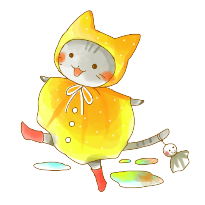 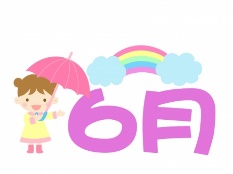 *主なイベントは流山市広報・福祉会館ホームページに掲載t 04.7155.3638/f 04.7153.3437映画会に関して：都合によりしばらくの間休止とさせていただきます。ご了承ください。整理券配布に関して：会館スタッフが出勤するのは8時30分です。それ以前に会館にお越しいただくと、ご近所の皆様の迷惑になりますので、ご遠慮ください。また、費用が発生するイベントに関しては整理券配布と同時に集金させていただきますので、お釣りのないようにご用意ください。ご協力のほどよろしくお願いいたします。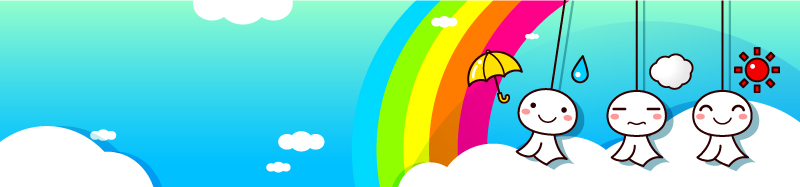 日時イベント名内容所属6/3（土）10：00～13：30（雨天時6/10（土）野菜収穫体験＆バーベキュー人気の野菜収穫＆バーベキューを、今年も行います！※整理券配布終了しました※今年度よりアルコール類は持ち込みとなりましたので、ご希望の方はご準備をお願いいたします。飲酒運転は禁止されておりますので、なさらないようにお願いいたします。自主事業福祉会館2F6/5(月)＆7/3（月）13：30～15:00千寿の会水無月&文月午後のひとときに気軽な交流をする時間です。どの年齢層の方もご参加いただけ、お楽しみいただけます！6月はピッコロさんによる人形劇が、7月はモキハナさんによるフラダンスの披露があります。　費用～お茶代100円・※6月の千寿の会の申し込みは締め切りました。7月の千寿の会の申込期間は6/2(金)から6/23(金)までです（定員50名に達し次第締め切り）自主講座2F福祉会館6/22(木)＆7/27（木）13:30～15:00ダンスセラピーダンスセラピーは習うダンスではなく体を動かす時間です。毎月第4木曜日午後、2階大広間にて受付は毎月1日～当日先着20名自主講座2Ｆ福祉会館6/22（木）～7/10（月）申込受付期間障害者料理講座7/21（金）10：00～13：00障害者手帳お持ちの方対象。送迎・申込み1週間前まで　7月は初石公民館です。メニューはタコライス、グリーンサラダ、冷製コーンスープ。￥50０以内　障害センター1F6/22（月）～7/14（金）申込受付期間ボランティア養成講座7/26（水）、8/4（金）、8/16（水）、8/23（水）10：00～12：00毎年、地域で活躍するたくさんの方がボランティア養成講座にいらしています。今年はひきこもりについて理解を深める講座を開催します。ひきこもり状態にある当事者やご家族への支援にかかわる各機関の専門家の講義を通し、今後のボランティア活動に活かす学びや体験を経験してみませんか？※7/26（水）勝本正實氏、8/4（金）肥田裕久医師、8/16（水）天野敬子氏、8/23（水）林辰巳氏、白井亨氏にお話しいただきます。自主事業障害センター1F8月以降実施の講座で6・7月申込みの講座7/2(日)～定員まで申込受付期間「ひきこもりとは」8/4（金）10:00～12：00ひきこもりについて精神科医師肥田裕久氏からお話を伺います。ひきこもり状態にある人は、対人面や日常生活、将来において悩みを抱え社会的に孤立していることが多いです。正しい知識を得て偏見を払拭し、ご家族を含め適切なサポートができるように、肥田先生がわかりやすくお話いたします。沢山の方のご参加、お待ちしております。※本講座はボランティア養成講座のカリキュラムの一つですが、オープン講座としてどなたでもご参加いただけます。自主事業障害センター1F7/3（月）　AM８：４５～整理券配布定員になり次第配布終了星を観る会8/5（土）19：00～21：00今年も気象予報士で南極観測隊にも参加されている武田康男さんが星を観ながら解説を行います。土星、木星、月などの観測を予定しています。星を観察しながら、夏の夜に宇宙に想いをめぐらせませんか？子どもから大人まで楽しめるイベントです。定員30名。※1曇雨天時は、室内にて写真や映像を使用したお話を予定しております。※2夏場ですので虫よけ対策をお願いいたします。※3天体望遠鏡を個人で持ち込まれることはご遠慮ください。自主講座2F福祉会館